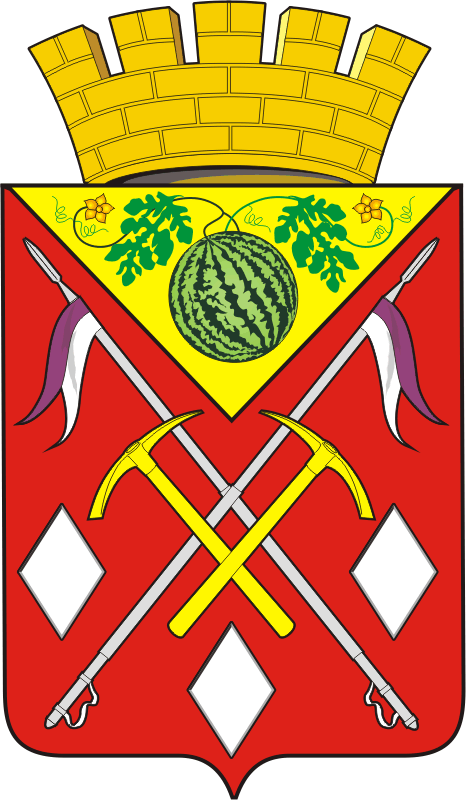   В соответствии с Федеральным законом от 06.10.2003 № 131-ФЗ «Об общих принципах организации местного самоуправления в Российской Федерации», на основании пункта 12 Порядка разработки, реализации и оценки эффективности муниципальных программ муниципального образования Соль-Илецкий городской округ, утвержденного  постановлением администрации муниципального образования Соль-Илецкий городской округ от 26.01.2016 № 56-п «Об утверждении порядка разработки, реализации и оценки эффективности муниципальных программ муниципального образования Соль-Илецкий городской округ», постановления  администрации МО Соль-Илецкий городской округ от 16.09.2019 №1922-п «Об утверждении перечня муниципальных программ муниципального образования Соль-Илецкий городской округ»,  постановляю:1. Внести в постановление администрации муниципального образования Соль-Илецкий городской округ от 22.11.2019 №2400-п «Об утверждении муниципальной программы «Развитие сельского хозяйства и регулирование рынков сельскохозяйственной продукции, сырья и продовольствия Соль-Илецкого городского округа» следующие изменения:1.1 Раздел паспорта муниципальной программы  «Объем бюджетных ассигнований Программы, утвержденной приложением к постановлению администрации муниципального образования Соль-Илецкий городской округ от 22.11.2019 № 2400-п, изложить в новой редакции:«Общий объем финансирования программы в 2020-2024 годах составляет 22054,0 тыс. руб., в том числе по годам:2020 год – 4433,2 тыс. руб.2021 год – 4405,2 тыс. руб.2022 год – 4405,2 тыс. руб.2023 год – 4405,2 тыс. руб.2024 год – 4405,2 тыс. руб.»1.2  Раздел текстовой части муниципальной программы  «Объем финансовых ресурсов, необходимых для реализации Программы, утвержденной приложением к постановлению администрации муниципального образования Соль-Илецкий городской округ от 22.11.2019 № 2400-п, изложить в новой редакции:«Общий объем финансирования мероприятий Программы в 2020-2024 годах составит 22054,0 тыс. рублей, в том числе по годам:2020 год – 4433,2 тыс. рублей;2021 год – 4405,2 тыс. рублей;2022 год – 4405,2 тыс. рублей;2023 год – 4405,2 тыс. рублей;2024 год – 4405,2 тыс. рублей;»1.3 Приложение №3 к муниципальной программе «Ресурсное обеспечение реализации муниципальной программы» изложить в новой редакции согласно приложению  к настоящему постановлению.2. Контроль за исполнением настоящего постановления оставляю за собой.3. Постановление  вступает в силу после его официального опубликования (обнародования) и распространяется на правоотношения, возникшие с 01.01.2020 года.Глава муниципального образования Соль-Илецкий городской округ                                                     А.А.КузьминВерноВедущий специалист организационного отдела                       Е.В.ТелушкинаРазослано: в прокуратуру Соль-Илецкого района, организационный отдел,  управлению сельского хозяйства, финансовому управлениюПриложениек постановлению администрации муниципального образованияСоль-Илецкий городской  округот 30.03.2020 № 609-пПриложение  № 3к муниципальной программеСоль-Илецкого городского округаот 22.11.2019 № 2400-пРесурсное обеспечение реализации муниципальной программы "Развитие сельского хозяйства и регулирование рынков сельскохозяйственной продукции, сырья и продовольствия Соль-Илецкого городского округа"АДМИНИСТРАЦИЯМУНИЦИПАЛЬНОГООБРАЗОВАНИЯСОЛЬ – ИЛЕЦКИЙГОРОДСКОЙ ОКРУГОРЕНБУРГСКОЙ ОБЛАСТИПОСТАНОВЛЕНИЕ30.03.2020 № 609-пО внесении изменений в постановление администрации муниципального образования Соль-Илецкий городской округ от 22.11.2019 № 2400-п «Об утверждении муниципальной программы «Развитие сельского хозяйства и регулирование рынков сельскохозяйственной продукции, сырья и продовольствия  Соль-Илецкого городского округа»№ п/пНаименование основного мероприятияНаименование расходовГлавный распорядитель бюджетных средств (ГРБС) Источник финансированияОбъём финансирования (тыс. руб., в ценах соответствующих годов)Объём финансирования (тыс. руб., в ценах соответствующих годов)Объём финансирования (тыс. руб., в ценах соответствующих годов)Объём финансирования (тыс. руб., в ценах соответствующих годов)Объём финансирования (тыс. руб., в ценах соответствующих годов)Объём финансирования (тыс. руб., в ценах соответствующих годов)Ожидаемые результаты№ п/пНаименование основного мероприятияНаименование расходовГлавный распорядитель бюджетных средств (ГРБС) Источник финансированияВсегоВ том числе по годам:В том числе по годам:В том числе по годам:В том числе по годам:В том числе по годам:Ожидаемые результаты№ п/пНаименование основного мероприятияНаименование расходовГлавный распорядитель бюджетных средств (ГРБС) Источник финансированияВсего20202021202220232024Ожидаемые результаты123456789101114Всего по программе:Осуществление переданных полномочий Оренбургской области в сфере регулирования и поддержки сельскохозяйственного производства;Администрация муниципального образования Соль-Илецкий городской округВсего, в том числе:220544433,24405,24405,24405,24405,2- обеспечение выполнения целей, задач и показателей Программы в целом, в разрезе подпрограмм и основных мероприятий                    -анализ эффективного применения мер поддержки, прогнозирования показателей развития агропромышленного комплекса округа                        - сокращение количества животных без владельцев     - мотивация к эффективному и динамичному развитию сельскохозяйственного производства, пищевой и перерабатывающей промышленностиВсего по программе:Осуществление переданных полномочий Оренбургской области в сфере регулирования и поддержки сельскохозяйственного производства;Администрация муниципального образования Соль-Илецкий городской округфедеральный бюджет000000- обеспечение выполнения целей, задач и показателей Программы в целом, в разрезе подпрограмм и основных мероприятий                    -анализ эффективного применения мер поддержки, прогнозирования показателей развития агропромышленного комплекса округа                        - сокращение количества животных без владельцев     - мотивация к эффективному и динамичному развитию сельскохозяйственного производства, пищевой и перерабатывающей промышленностиВсего по программе:Осуществление переданных полномочий Оренбургской области в сфере регулирования и поддержки сельскохозяйственного производства;Администрация муниципального образования Соль-Илецкий городской округобластной бюджет21615,54323,14323,14323,14323,14323,1- обеспечение выполнения целей, задач и показателей Программы в целом, в разрезе подпрограмм и основных мероприятий                    -анализ эффективного применения мер поддержки, прогнозирования показателей развития агропромышленного комплекса округа                        - сокращение количества животных без владельцев     - мотивация к эффективному и динамичному развитию сельскохозяйственного производства, пищевой и перерабатывающей промышленностиВсего по программе:Осуществление переданных полномочий Оренбургской области в сфере регулирования и поддержки сельскохозяйственного производства;Администрация муниципального образования Соль-Илецкий городской округбюджет городского округа438,5110,182,182,182,182,1- обеспечение выполнения целей, задач и показателей Программы в целом, в разрезе подпрограмм и основных мероприятий                    -анализ эффективного применения мер поддержки, прогнозирования показателей развития агропромышленного комплекса округа                        - сокращение количества животных без владельцев     - мотивация к эффективному и динамичному развитию сельскохозяйственного производства, пищевой и перерабатывающей промышленностиОсновное мероприятие 1. "Создание условий для развития сельскохозяйственной продукции, сырья и продовольствия"Основное мероприятие 1. "Создание условий для развития сельскохозяйственной продукции, сырья и продовольствия"Основное мероприятие 1. "Создание условий для развития сельскохозяйственной продукции, сырья и продовольствия"Основное мероприятие 1. "Создание условий для развития сельскохозяйственной продукции, сырья и продовольствия"Основное мероприятие 1. "Создание условий для развития сельскохозяйственной продукции, сырья и продовольствия"Основное мероприятие 1. "Создание условий для развития сельскохозяйственной продукции, сырья и продовольствия"Основное мероприятие 1. "Создание условий для развития сельскохозяйственной продукции, сырья и продовольствия"Основное мероприятие 1. "Создание условий для развития сельскохозяйственной продукции, сырья и продовольствия"Основное мероприятие 1. "Создание условий для развития сельскохозяйственной продукции, сырья и продовольствия"Основное мероприятие 1. "Создание условий для развития сельскохозяйственной продукции, сырья и продовольствия"Основное мероприятие 1. "Создание условий для развития сельскохозяйственной продукции, сырья и продовольствия"Основное мероприятие 1. "Создание условий для развития сельскохозяйственной продукции, сырья и продовольствия" Основное мероприятие 1.Создание условий для развития сельскохозяйственной продукции, сырья и продовольствия Мероприятие 1.1. Создание условий для развития сельскохозяйственной продукции, сырья и продовольствияОсуществление переданных государственных полномочий Оренбургской области в сфере регулирования и поддержки сельскохозяйственного производства;Администрация муниципального образования Соль-Илецкий городской округВсего, в том числе:205174103,44103,44103,44103,44103,4Обеспечение выполнения целей, задач и показателей Программы в целом, в разрезе подпрограмм и основных мероприятий Основное мероприятие 1.Создание условий для развития сельскохозяйственной продукции, сырья и продовольствия Мероприятие 1.1. Создание условий для развития сельскохозяйственной продукции, сырья и продовольствияОсуществление переданных государственных полномочий Оренбургской области в сфере регулирования и поддержки сельскохозяйственного производства;Администрация муниципального образования Соль-Илецкий городской округфедеральный бюджет00Обеспечение выполнения целей, задач и показателей Программы в целом, в разрезе подпрограмм и основных мероприятий Основное мероприятие 1.Создание условий для развития сельскохозяйственной продукции, сырья и продовольствия Мероприятие 1.1. Создание условий для развития сельскохозяйственной продукции, сырья и продовольствияОсуществление переданных государственных полномочий Оренбургской области в сфере регулирования и поддержки сельскохозяйственного производства;Администрация муниципального образования Соль-Илецкий городской округобластной бюджет20106,54021,34021,34021,34021,34021,3Обеспечение выполнения целей, задач и показателей Программы в целом, в разрезе подпрограмм и основных мероприятий Основное мероприятие 1.Создание условий для развития сельскохозяйственной продукции, сырья и продовольствия Мероприятие 1.1. Создание условий для развития сельскохозяйственной продукции, сырья и продовольствияОсуществление переданных государственных полномочий Оренбургской области в сфере регулирования и поддержки сельскохозяйственного производства;Администрация муниципального образования Соль-Илецкий городской округбюджет городского округа410,582,182,182,182,182,1Обеспечение выполнения целей, задач и показателей Программы в целом, в разрезе подпрограмм и основных мероприятийОсновное мероприятие 2. "Анализ состояния малого и среднего предпринимательства в сельскохозяйственной отрасли"Основное мероприятие 2. "Анализ состояния малого и среднего предпринимательства в сельскохозяйственной отрасли"Основное мероприятие 2. "Анализ состояния малого и среднего предпринимательства в сельскохозяйственной отрасли"Основное мероприятие 2. "Анализ состояния малого и среднего предпринимательства в сельскохозяйственной отрасли"Основное мероприятие 2. "Анализ состояния малого и среднего предпринимательства в сельскохозяйственной отрасли"Основное мероприятие 2. "Анализ состояния малого и среднего предпринимательства в сельскохозяйственной отрасли"Основное мероприятие 2. "Анализ состояния малого и среднего предпринимательства в сельскохозяйственной отрасли"Основное мероприятие 2. "Анализ состояния малого и среднего предпринимательства в сельскохозяйственной отрасли"Основное мероприятие 2. "Анализ состояния малого и среднего предпринимательства в сельскохозяйственной отрасли"Основное мероприятие 2. "Анализ состояния малого и среднего предпринимательства в сельскохозяйственной отрасли"Основное мероприятие 2. "Анализ состояния малого и среднего предпринимательства в сельскохозяйственной отрасли"Основное мероприятие 2. "Анализ состояния малого и среднего предпринимательства в сельскохозяйственной отрасли" 2.Основное мероприятие:  "Анализ состояния малого и среднего предпринимательства в сельскохозяйственной отрасли" Мероприятие: "Получение информационно-статистических услуг в целях анализа состояния малого и среднего предпринимательства в сельскохозяйственной отрасли"Осуществление переданных государственных полномочий Оренбургской области в сфере регулирования и поддержки сельскохозяйственного производства;Администрация муниципального образования Соль-Илецкий городской округВсего, в том числе:28280000Анализ эффективного применения мер поддержки, прогнозирования показателей развития агропромышленного комплекса округа 2.Основное мероприятие:  "Анализ состояния малого и среднего предпринимательства в сельскохозяйственной отрасли" Мероприятие: "Получение информационно-статистических услуг в целях анализа состояния малого и среднего предпринимательства в сельскохозяйственной отрасли"Осуществление переданных государственных полномочий Оренбургской области в сфере регулирования и поддержки сельскохозяйственного производства;Администрация муниципального образования Соль-Илецкий городской округфедеральный бюджет000000Анализ эффективного применения мер поддержки, прогнозирования показателей развития агропромышленного комплекса округа 2.Основное мероприятие:  "Анализ состояния малого и среднего предпринимательства в сельскохозяйственной отрасли" Мероприятие: "Получение информационно-статистических услуг в целях анализа состояния малого и среднего предпринимательства в сельскохозяйственной отрасли"Осуществление переданных государственных полномочий Оренбургской области в сфере регулирования и поддержки сельскохозяйственного производства;Администрация муниципального образования Соль-Илецкий городской округобластной бюджет000000Анализ эффективного применения мер поддержки, прогнозирования показателей развития агропромышленного комплекса округа 2.Основное мероприятие:  "Анализ состояния малого и среднего предпринимательства в сельскохозяйственной отрасли" Мероприятие: "Получение информационно-статистических услуг в целях анализа состояния малого и среднего предпринимательства в сельскохозяйственной отрасли"Осуществление переданных государственных полномочий Оренбургской области в сфере регулирования и поддержки сельскохозяйственного производства;Администрация муниципального образования Соль-Илецкий городской округбюджет городского округа28280000Анализ эффективного применения мер поддержки, прогнозирования показателей развития агропромышленного комплекса округаОсновное мероприятие 3. "Осуществление отдельных государственных полномочий в сфере обращения с животными без владельцев"Основное мероприятие 3. "Осуществление отдельных государственных полномочий в сфере обращения с животными без владельцев"Основное мероприятие 3. "Осуществление отдельных государственных полномочий в сфере обращения с животными без владельцев"Основное мероприятие 3. "Осуществление отдельных государственных полномочий в сфере обращения с животными без владельцев"Основное мероприятие 3. "Осуществление отдельных государственных полномочий в сфере обращения с животными без владельцев"Основное мероприятие 3. "Осуществление отдельных государственных полномочий в сфере обращения с животными без владельцев"Основное мероприятие 3. "Осуществление отдельных государственных полномочий в сфере обращения с животными без владельцев"Основное мероприятие 3. "Осуществление отдельных государственных полномочий в сфере обращения с животными без владельцев"Основное мероприятие 3. "Осуществление отдельных государственных полномочий в сфере обращения с животными без владельцев"Основное мероприятие 3. "Осуществление отдельных государственных полномочий в сфере обращения с животными без владельцев"Основное мероприятие 3. "Осуществление отдельных государственных полномочий в сфере обращения с животными без владельцев"Основное мероприятие 3. "Осуществление отдельных государственных полномочий в сфере обращения с животными без владельцев"3. Основное мероприятие "Осуществление отдельных государственных полномочий в сфере обращения с животными без владельцев" Мероприятие 3.1. "Проведение мероприятий  в сфере обращения с животными без владельцев"Осуществление переданных государственных полномочий Оренбургской области в сфере регулирования и поддержки сельскохозяйственного производства;Администрация муниципального образования Соль-Илецкий городской округВсего, в том числе:1509301,8301,8301,8301,8301,8Сокращение количества  животных без владельцев3. Основное мероприятие "Осуществление отдельных государственных полномочий в сфере обращения с животными без владельцев" Мероприятие 3.1. "Проведение мероприятий  в сфере обращения с животными без владельцев"Осуществление переданных государственных полномочий Оренбургской области в сфере регулирования и поддержки сельскохозяйственного производства;Администрация муниципального образования Соль-Илецкий городской округфедеральный бюджет000000Сокращение количества  животных без владельцев3. Основное мероприятие "Осуществление отдельных государственных полномочий в сфере обращения с животными без владельцев" Мероприятие 3.1. "Проведение мероприятий  в сфере обращения с животными без владельцев"Осуществление переданных государственных полномочий Оренбургской области в сфере регулирования и поддержки сельскохозяйственного производства;Администрация муниципального образования Соль-Илецкий городской округобластной бюджет1509301,8301,8301,8301,8301,8Сокращение количества  животных без владельцев3. Основное мероприятие "Осуществление отдельных государственных полномочий в сфере обращения с животными без владельцев" Мероприятие 3.1. "Проведение мероприятий  в сфере обращения с животными без владельцев"Осуществление переданных государственных полномочий Оренбургской области в сфере регулирования и поддержки сельскохозяйственного производства;Администрация муниципального образования Соль-Илецкий городской округбюджет городского округа000000Сокращение количества  животных без владельцевОсновное мероприятие 4. "Популяризация сельскохозяйственного производства в муниципальном образовании Соль-Илецкого городского округа"Основное мероприятие 4. "Популяризация сельскохозяйственного производства в муниципальном образовании Соль-Илецкого городского округа"Основное мероприятие 4. "Популяризация сельскохозяйственного производства в муниципальном образовании Соль-Илецкого городского округа"Основное мероприятие 4. "Популяризация сельскохозяйственного производства в муниципальном образовании Соль-Илецкого городского округа"Основное мероприятие 4. "Популяризация сельскохозяйственного производства в муниципальном образовании Соль-Илецкого городского округа"Основное мероприятие 4. "Популяризация сельскохозяйственного производства в муниципальном образовании Соль-Илецкого городского округа"Основное мероприятие 4. "Популяризация сельскохозяйственного производства в муниципальном образовании Соль-Илецкого городского округа"Основное мероприятие 4. "Популяризация сельскохозяйственного производства в муниципальном образовании Соль-Илецкого городского округа"Основное мероприятие 4. "Популяризация сельскохозяйственного производства в муниципальном образовании Соль-Илецкого городского округа"Основное мероприятие 4. "Популяризация сельскохозяйственного производства в муниципальном образовании Соль-Илецкого городского округа"Основное мероприятие 4. "Популяризация сельскохозяйственного производства в муниципальном образовании Соль-Илецкого городского округа"Основное мероприятие 4. "Популяризация сельскохозяйственного производства в муниципальном образовании Соль-Илецкого городского округа"Основное мероприятие 4. "Популяризация сельскохозяйственного производства в муниципальном образовании Соль-Илецкого городского округа" Мероприятие 4.1. "Проведение мероприятий по популяризации сельскохозяйственного производства"Осуществление переданных государственных полномочий Оренбургской области в сфере регулирования и поддержки сельскохозяйственного производства;Администрация муниципального образования Соль-Илецкий городской округВсего, в том числе:000000Мотивация к эффективному и динамичному развитию сельскохозяйственного производства, пищевой и перерабатывающей промышленностиОсновное мероприятие 4. "Популяризация сельскохозяйственного производства в муниципальном образовании Соль-Илецкого городского округа" Мероприятие 4.1. "Проведение мероприятий по популяризации сельскохозяйственного производства"Осуществление переданных государственных полномочий Оренбургской области в сфере регулирования и поддержки сельскохозяйственного производства;Администрация муниципального образования Соль-Илецкий городской округфедеральный бюджет000000Мотивация к эффективному и динамичному развитию сельскохозяйственного производства, пищевой и перерабатывающей промышленностиОсновное мероприятие 4. "Популяризация сельскохозяйственного производства в муниципальном образовании Соль-Илецкого городского округа" Мероприятие 4.1. "Проведение мероприятий по популяризации сельскохозяйственного производства"Осуществление переданных государственных полномочий Оренбургской области в сфере регулирования и поддержки сельскохозяйственного производства;Администрация муниципального образования Соль-Илецкий городской округобластной бюджет000000Мотивация к эффективному и динамичному развитию сельскохозяйственного производства, пищевой и перерабатывающей промышленностиОсновное мероприятие 4. "Популяризация сельскохозяйственного производства в муниципальном образовании Соль-Илецкого городского округа" Мероприятие 4.1. "Проведение мероприятий по популяризации сельскохозяйственного производства"Осуществление переданных государственных полномочий Оренбургской области в сфере регулирования и поддержки сельскохозяйственного производства;Администрация муниципального образования Соль-Илецкий городской округбюджет городского округа000000Мотивация к эффективному и динамичному развитию сельскохозяйственного производства, пищевой и перерабатывающей промышленности